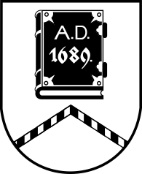 ALŪKSNES NOVADA PAŠVALDĪBAĪPAŠUMU ATSAVINĀŠANAS KOMISIJASĒDE Nr.3203.10.2023., plkst. 14:00Dārza ielā 11, Alūksnē, Alūksnes novadā, zālē, 1.stāvāDarba kārtībā:Par kustamās mantas – cirsmas īpašumā Pils ielā 31, Alūksnē, Alūksnes novadā (Muižas parks), izsoli.Par otrās izsoles noteikumu apstiprināšanu nekustamajam īpašumam – zemes starpgabalam “Ceļmalas”, Annas pagastā, Alūksnes novadā. 